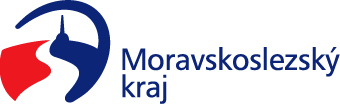 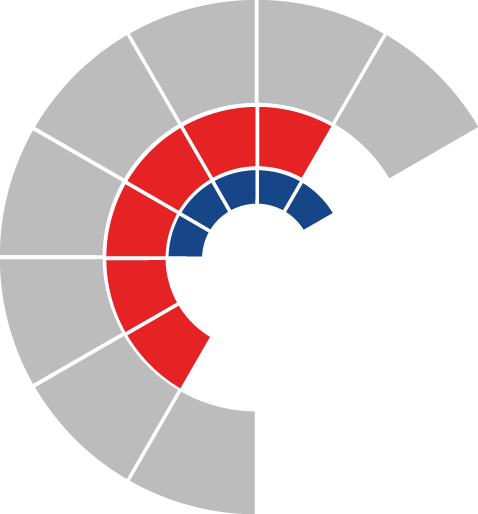 							Výbor sociální zastupitelstva kraje 										 Výpis z usneseníČíslo jednání:	17		Datum konání:	13. 2. 2023Číslo usnesení: 17/166Výbor sociální zastupitelstva krajedoporučujezastupitelstvu krajerozhodnouta)	poskytnout účelové dotace z rozpočtu Moravskoslezského kraje na rok 2023 v rámci dotačního programu „Program podpory činností v oblasti rodinné politiky, sociálně právní ochrany dětí a navazujících činností v sociálních službách na rok 2023“ žadatelům dle přílohy č. 1 tohoto usnesení a uzavřít s těmito žadateli smlouvu o poskytnutí dotace b)	poskytnout účelové dotace z rozpočtu Moravskoslezského kraje na rok 2023 v rámci dotačního programu „Program podpory činností v oblasti rodinné politiky, sociálně právní ochrany dětí a navazujících činností v sociálních službách na rok 2023“ náhradním žadatelům dle přílohy č. 2 tohoto usnesení postupem podle čl. VII. dotačního programu a uzavřít s těmito žadateli smlouvu o poskytnutí dotace c)   neposkytnout účelové dotace z rozpočtu Moravskoslezského kraje na rok 2023 v rámci dotačního programu „Program podpory činností v oblasti rodinné politiky, sociálně právní ochrany dětí a navazujících činností v sociálních službách na rok 2023“ žadatelům dle přílohy č. 3 tohoto usnesení s odůvodněním dle předloženého materiáluZa správnost vyhotovení:Bc. Peter HančinV Ostravě dne 13. 2. 2023Ing. Jiří Carbolpředseda výboru sociálního